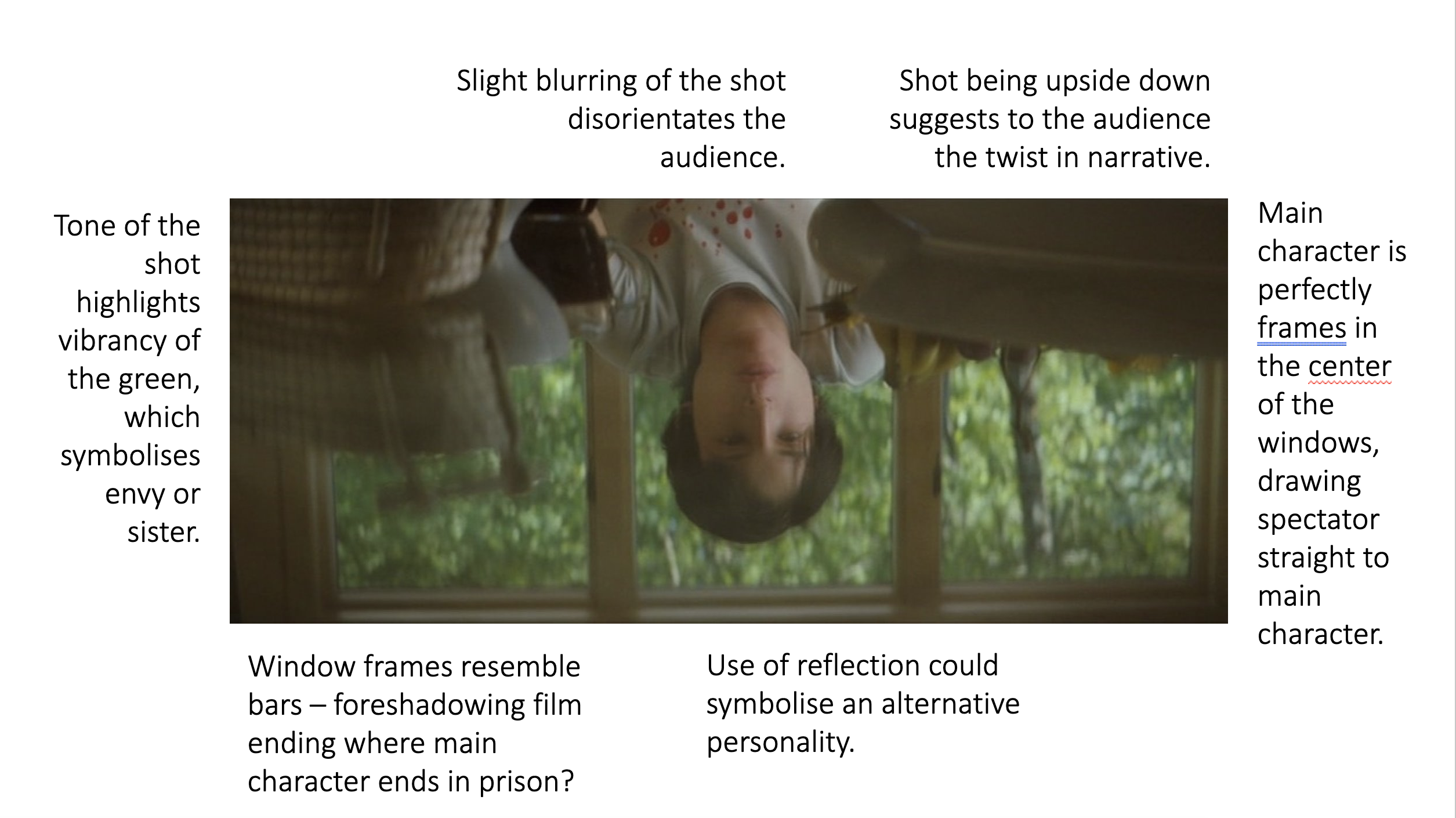 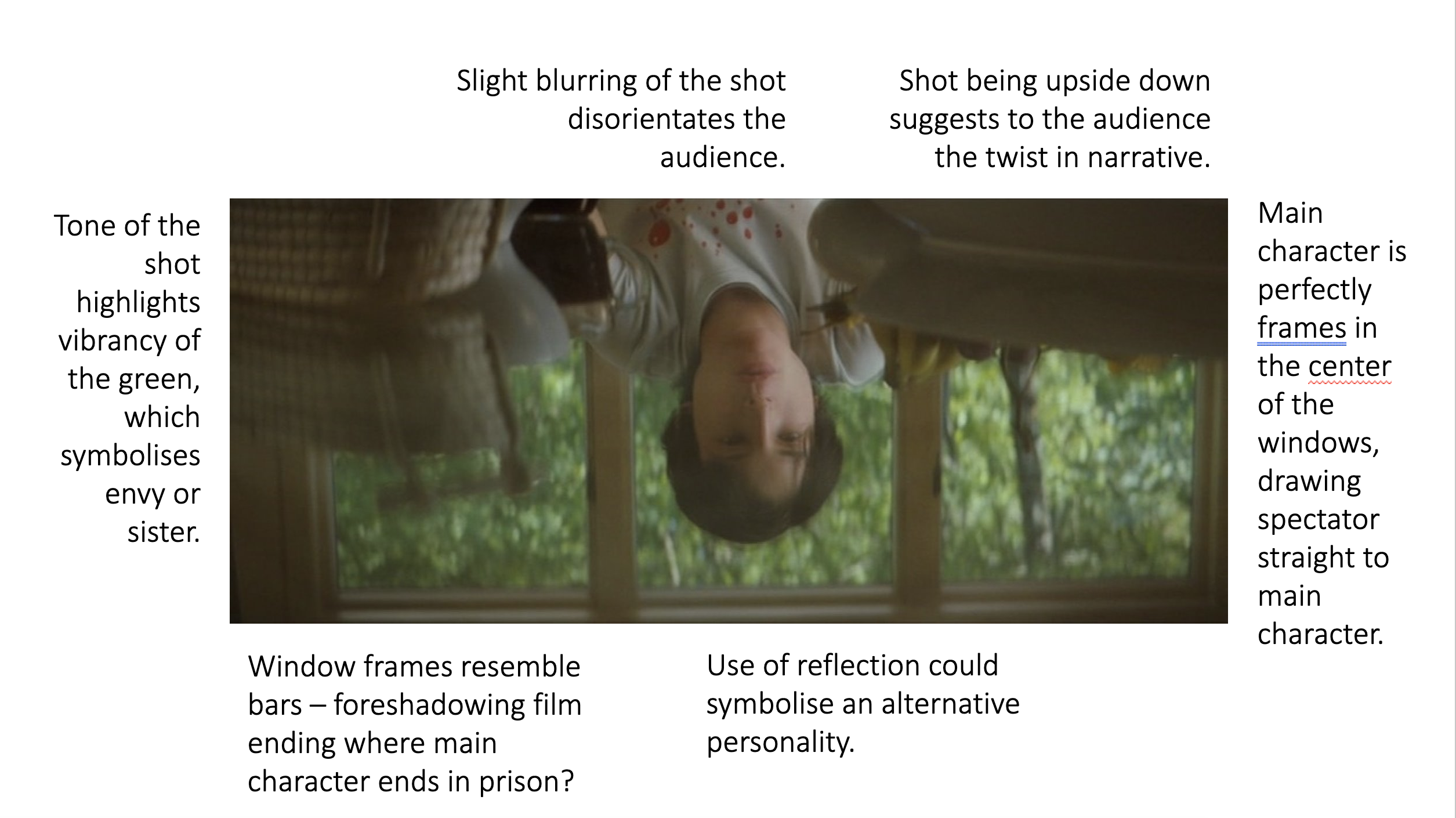 Subject Film and Media StudiesLevelLEVEL 3Qualification A-level Film and Media StudiesExam board / awarding bodyAQA